МИНИСТЕРСТВО СЕЛЬСКОГО ХОЗЯЙСТВА, ПИЩЕВОЙ И ПЕРЕРАБАТЫВАЮЩЕЙ ПРОМЫШЛЕННОСТИ КАМЧАТСКОГО КРАЯПРИКАЗ № 29/ ___г. Петропавловск-Камчатский			«____» _____________ 2020 годаВ целях реализации государственной программы «Комплексное развитие сельских территорий Камчатского края», утверждённой постановлением Правительства Камчатского края от 29.11.2019 № 503-ППРИКАЗЫВАЮ:1. Утвердить Перечень сельских территорий Камчатского края согласно приложению к настоящему приказу.2. Настоящий приказ вступает в силу через 10 дней после дня его официального опубликования. Министр                                                                                                        В.П. ЧернышПриложение к приказу Министерства сельского хозяйства, пищевой и перерабатывающей промышленности Камчатского края от «_____»_________2020 № 29/___Перечень сельских территорий Камчатского краяМежселенные территории и сельские поселения:Алеутского муниципального района;Быстринского муниципального района;Елизовского муниципального района;Мильковского муниципального района;Соболевского муниципального района;Усть-Большерецкого муниципального района;Усть-Камчатского муниципального района;Карагинского муниципального района;Олюторского муниципального района;Пенжинского муниципального района;Тигильского муниципального района.Городской округ «поселок Палана». Городские поселения: Вулканное городское поселение;Городское поселение «посёлок Оссора»;Елизовское городское поселение;Озерновское городское поселение;Октябрьское городское поселение.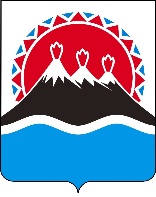 Об утверждении Перечня сельских территорий Камчатского краяСогласовано:Согласовано:Начальник отдела бухгалтерского учета и отчетности_________________   Н.И. НепомнящихНачальник отдела пищевой и перерабатывающей промышленности_________________          О.Н. БакнинаЗаместитель начальника отдела сельскохозяйственного производства_________________            П.Н. ЗименсЗаместитель начальника отдела сельскохозяйственного производства_________________          О.П. ЗасмужецРеферент_________________         И.В. СкалацкаяКонсультант отдела экономики и финансового анализа_________________               К.Е. Дьячук